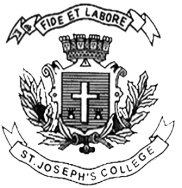 ST. JOSEPH’S COLLEGE (AUTONOMOUS), BANGALORE-27PG – III SEMESTERSEMESTER EXAMINATION- OCTOBER 2021(Examination conducted in March 2022)MCO OE 9720: Personal Financial PlanningTime- 1 ½ hrs					Max Marks-35This paper contains one printed page and four partsSection A I. Answer any five of the following 			                  (1 x 5 = 5 marks)Differentiate between Saving & Investment.State any two money market instruments.What is Financial Planning?State any two investment options for a retired person.What is meant by health insurance?What is Insurance Premium?State any two types of Cryptocurrencies.Section BII. Answer any two of the following 			                  (5 x 2 = 10 marks)Briefly explain the Personal Financial Planning Process.Discuss the common mistakes made in Investments by Indians.Classify Investors according to Risk PerceptionSection C III. Answer any one of the following 			               (10 x 1 = 10 marks)What are Mutual Funds? Explain the different schemes of mutual fund.What is Life Insurance? Explain the types of Life Insurance policies.Section DIII. Answer the following 					                   	(10 marks)Explain the different Investment avenues available for tax saving.******************************